ROMÂNIA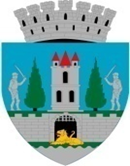 JUDEŢUL SATU MARECONSILIUL LOCAL ALMUNICIPIULUI SATU MAREHOTĂRÂREA NR. 91/28.03.2024privind modificarea și completarea Anexei la Hotărârea Consiliului Local Satu Mare nr. 24 din 27.01.2022Consiliul Local al Municipiului Satu Mare,Analizând proiectul de hotărâre înregistrat sub nr.16744/13.03.2024, referatul de aprobare al inițiatorului înregistrat sub nr. 16745/13.03.2024, raportul de specialitate al Serviciului Patrimoniu Concesionări Închirieri înregistrat sub nr. 16746/13.03.2024, raportul de specialitate al Serviciului Juridic înregistrat sub nr. 17866/19.03.2024 și avizele comisiilor de specialitate ale Consiliului Local Satu Mare,Având în vedere Hotărârea Consiliului Local Satu Mare nr. 24 din 27.01.2022 privind darea în administrare către Teatrul de Nord Satu Mare a unor imobile necesare desfășurării activității culturale,Luând în considerare prevederile: art.551 pct.7, art.553 alin. (1) și (4), art. 554, art.555, art.858, art.866 și următoarele din Legea nr.287/2009 privind Codul Civil, republicată cu modificările și completările ulterioare  art.108 lit. a), art.286, art.299, art.354, art.355, art.362 alin.(1) și alin. (3) din Codul Administrativ aprobat prin OUG nr.57/2019, cu modificările și completările ulterioare,Ţinând seama de prevederile: art.3 lit. b) din OG nr. 21/31.03.2007 privind instituțiile și companiile de spectacole sau concerte, precum și desfășurarea activității de impresariat artistic, cu modificările și completările ulterioare   art.20 alin.(1) lit. e) din Legea nr. 273/2006 privind finanțele publice locale, cu modificările și completările ulterioare,În temeiul prevederilor art.87 alin.(5), art.108 lit. a), 129 alin. (2) lit. c) coroborat cu alin. (6) lit. a) și b), art. 139 alin. (3) lit. g), art. 196 alin. (1) lit. a) din O.U.G. nr. 57/2019 privind Codul administrativ, cu modificările și completările ulterioare,Adoptă prezenta: H O T Ă R Â R E:Art. 1. Se aprobă modificarea și completarea Anexei la Hotărârea Consiliului Local Satu Mare nr. 24 din 27.01.2022 privind darea în administrare către Teatrul de Nord Satu Mare a unor imobile necesare desfășurării activității culturale, care va avea conținutul cuprins în anexa la prezenta.Art. 2. (1) Contractul de administrare nr. 4771-121 din 27.01.2022 se va modifica în mod corespunzător.                      (2) Predarea - primirea imobilelor se va face pe bază de Protocol, încheiat în termen de 15 zile calendaristice de la data intrării în vigoare a prezentei.Art. 3. Cu ducerea la îndeplinire a prezentei hotărâri se încredințează Viceprimarul municipiului Satu Mare, Dna Tămășan Ilieș Cristina, prin Serviciului Patrimoniu, Concesionări, Închirieri.Art. 4. Prezenta se comunică, prin intermediul Secretarului General al Municipiului Satu Mare, în termenul prevăzut de lege, Primarului Municipiului Satu Mare, Instituției Prefectului - Județul Satu Mare, Serviciului Patrimoniu, Concesionări, Închirieri, Direcției de Taxe și Impozite Locale Satu Mare și Teatrului de Nord Satu Mare.Președinte de ședință,                                      ContrasemneazăBarakonyi Gergő                                              Secretar general,                                                                                 Mihaela Maria RacolțaPrezenta hotărâre a fost adoptată în ședința ordinară cu respectarea prevederilor art. 139 alin. (3) lit. g) din O.U.G.                                nr. 57/2019 privind Codul administrativ, cu modificările și completările ulterioare;Total consilieri în funcţie23Nr. total al consilierilor prezenţi22Nr. total al consilierilor absenţi1Voturi pentru22Voturi împotrivă0Abţineri0